College Hill Partnership Meeting, December 11, 2018, CHP Office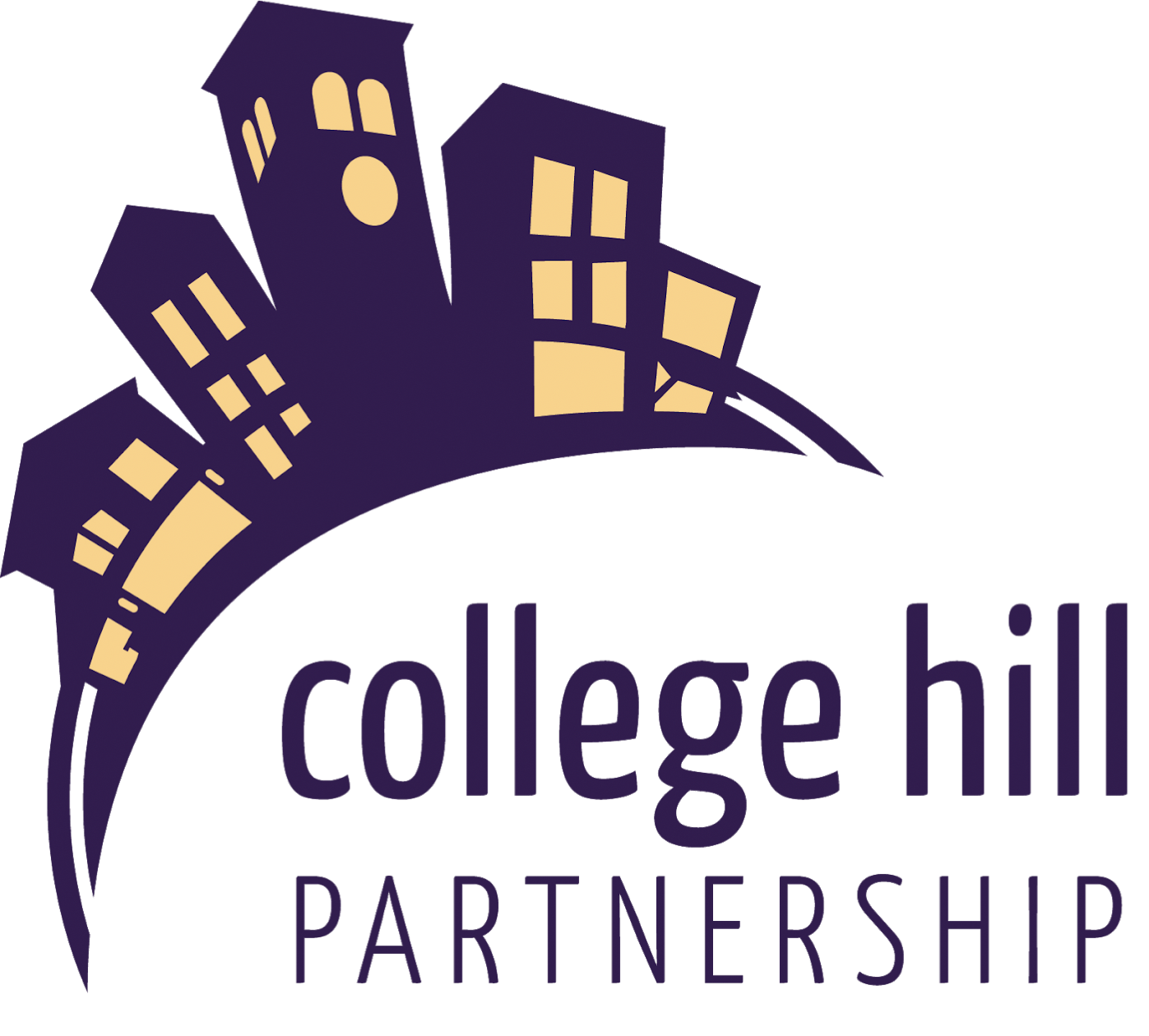 X = presentGuests: Karen Howard, Brent Dahlstrom, Tom Blansford, Ryan KreinerCall to Order: The meeting was called to order at noon. Approval of minutes: Johnson/Schilf moved to approve the November minutes. Approved. Presentation: UNI Think Tank of Presidential Scholars-Bystander Intervention TrainingSeven students presented their work on bystander intervention to stop sexual harassment and assaults, especially related to alcohol. They will be presenting bystander trainings on Sundays in the spring from 10AM to 2 PM. Hill businesses can select a training date to host in their establishments. Participating businesses will receive a window decal and thank yous in the press. Deibler asked how many assaults have occurred on the Hill. The students responded that there were more than 300 incidents reported campus-wide, but did not have  Martin/Geary moved to approve a resolution of support for the Bystander Training Program. Motion passed. New BusinessDiscussion: City-proposed changes to C-3 Zoning in the College Hill Overlay District: Howard reported on the changes, especially in regard to defining what a mixed-use building is and their parking requirements. This language would replace the language about the primary or secondary use of a building and would be in place as an interim measure until a more careful study can take place. She will be taking to Planning and Zoning this week. There is currently a parking study in the Downtown area and one is also planned for the Hill. The new language requires one parking spot per bedroom in a mixed use building while city staff believed that no parking was required for a building with commercial on the main floor and residential above. Howard reported that the Downtown parking study is finding that the requirements for residential parking is so far oversupplying parking (i.e., creates parking for residents that is not being used). Sogard asked how long it would take to complete a parking study on the Hill.  Blansford stated that he plans to push for a Hill Parking Study immediately after the Downtown is completed. Dahlstrom noted that he has been asking for such a study for three years.Dahlstrom observed that nearly every building currently on the Hill would no longer meet the code.  Howard shared that existing buildings would be grandfathered in. Fuchtman observed that the Sidecar building (with 7 bedrooms in apartments above) could not have been built under these requirements unless they had created underground parking. Dahlstrom asked why Cedar Falls is seeking the most restrictive parking requirements of any university town in the five-state area. Howard responded that the change is an attempt to resolve the standing dispute, a compromise. Dahlstrom asked what study, research, conversations with UNI and other organizations informed this decision. He proposed a different compromise: Allowing the use of off-site parking,  noting that  40% of the land in the overlay is in a floodplain and could be used for off-sight parking. Griffin and others spoke in favor of completing a parking study on the Hill before a decision is made to change the code. Johnson/Schilf to expedite a parking study on the Hill to spring 2019. The motion passed. The P&Z meeting is tomorrow at 5:30PM. Resolution: Approving request from Membership Committee that one of two neighborhood position be put up for re-election this year. Resolution: Approving request from Membership Committee to have two of the four at-large positions up for re-election to serve a one-year termSogard explained that this change was recommended to ensure a staggering of terms so that we don’t lose all of the representatives of any group at one time. Griffin/Fuchtman moved to extend the two-year term for one resident representative and two at-large positions to three years. The motion passed. Clean up position: We are advertising for this position now.  Dahlstrom asked if the gum buster machine from Downtown could be borrowed. Updated BusinessResolution: Approving request from Membership Committee to keep one level of membership (dues=$25)Property owners (who pay into SSMID) being notified they will receive one waiver for membership no matter how many properties they own. Must turn in membership application prior to membership deadline (March 1)Voluntters given membership waiver for their in-kind donation of their time over the 2018-2019 yearMust have 5 hours volunteering for CHPMust turn in membership applicationsMartin/Schilf moved to approve both of the above changes.  The motion passed. Pettersent Plaza Update: Sogard shared the drawings of the newest draft plan for Pettersent Plaza.  The group plans to move forward with fundraising. Seerley Park Update: Hawbaker gave an update on the public forum on Seerley Park. Additional Updated BusinessReports of Executive OfficersSogard reported on the Treelighting Event and asked everyone to tell Steve and Jodee at Sub City thank you for the beautiful trees and lights. Reports of Staff & Ex-OfficioBeautification: Griffin reported on Pettersen Plaza work. Blansford reported that Capital Improvement Plan will be up for approval in December and includes several itemsCommittee ProgressSee written reportsThe meeting was adjourned at 1PMRespectfully Submitted, Becky HawbakerXKamyar Enshayan, President, At-LargeXDave Deibler, Vice President, LandlordXKathryn Sogard, CHP CoordinatorXDoug Johnson, Treasurer, At-LargeXBecky Hawbaker, Secretary, ResidentAlex Funke, At-LargeXChris Martin, ResidentX.Andy Fuchtman, At-LargeXChris Wernimont, LandlordDrew Stensland,  UNI Student GovernmentXAndrea Geary, BusinessMike Hayes Ex-Officio City LiaisonXBarb Schilf, BusinessXAndrew Morse,  Ex-Officio UNICary Darrah Ex-Officio, Cedar Valley AllianceMary-Sue Bartlett Ex-Officio CHAF XVaughn Griffin Ex-Officio Master Gardner/Hill BeautificationCarol Lily, Ex-Officio, Main Street